(CZ)Návod pro sestavení LAVICE ZWMC – D19(SK)Návod pre zostavenie LAVICE ZWMC - D19CZUPOZORNĚNÍ1. Lavici sestavte dle přiloženého obrázkového návodu na rovném a pevném povrchu,zbaveném všech předmětů, které by ji mohly poškodit.NESESTAVUJTE A NEPOUŽÍVEJTE NA MEKKÉM A NEROVNÉM POVRCHU!!2. Max. nosnost 180 kg3. Lavici umístěte daleko od ohně a hořlavých předmětů4. Chraňte před silným větrem5. Lavice není odolná vůči vlivům zimního období. Na podzim ji složte a dejte na chladné, suché místo.6. Na lavici nestoupejte ani se na ní nehoupejte7. Určeno pro dvě osobySKUPOZORNENIE1. Lavicu zostavte podľa priloženého obrázkového návodu na rovnom a pevnom povrchu,zbavenom všetkých predmetov, ktoré by ju mohli poškodiť.Nezostavujte a nepoužívajte na mäkké a nerovnom povrchu!!2. Max. nosnosť 180 kg3. Lavicu umiestnite ďaleko od ohňa a horľavých predmetov4. Chráňte pred silným vetrom5. Lavica nie je odolná voči vplyvom zimného obdobia. Na jeseň ju zložte a dajte na chladné, suché miesto.6. Na lavici nestúpajte ani sa na nej nekolíšte7. Určené pre dve osoby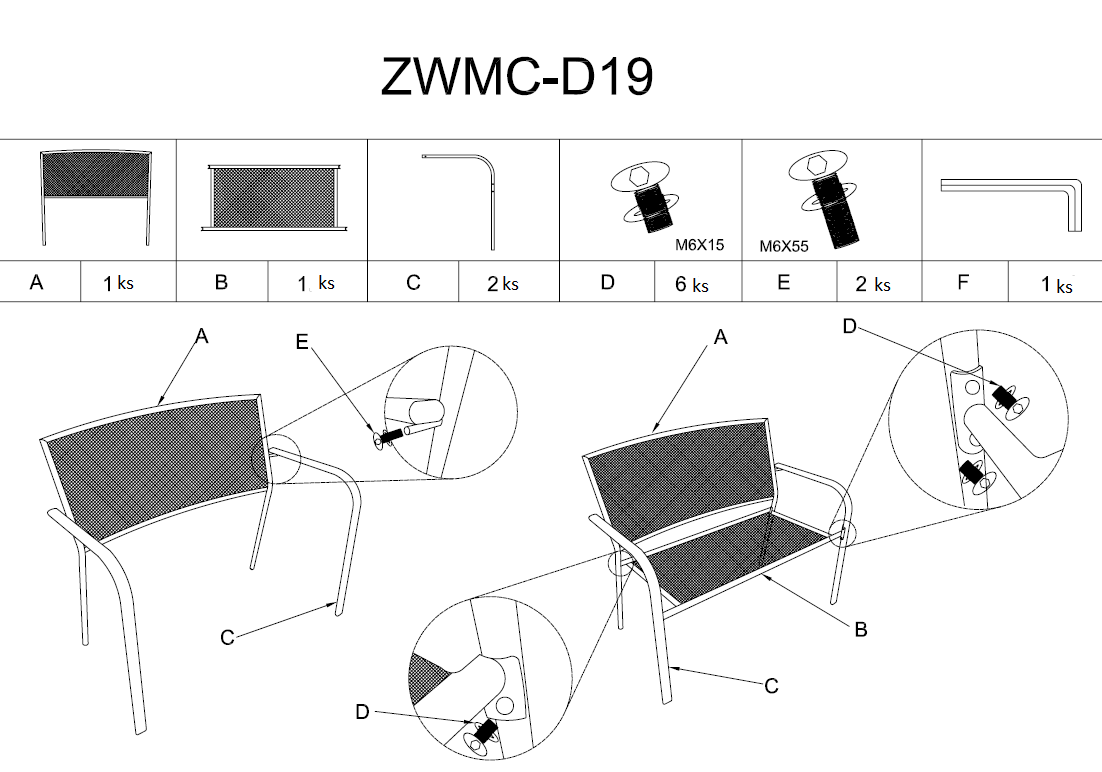 